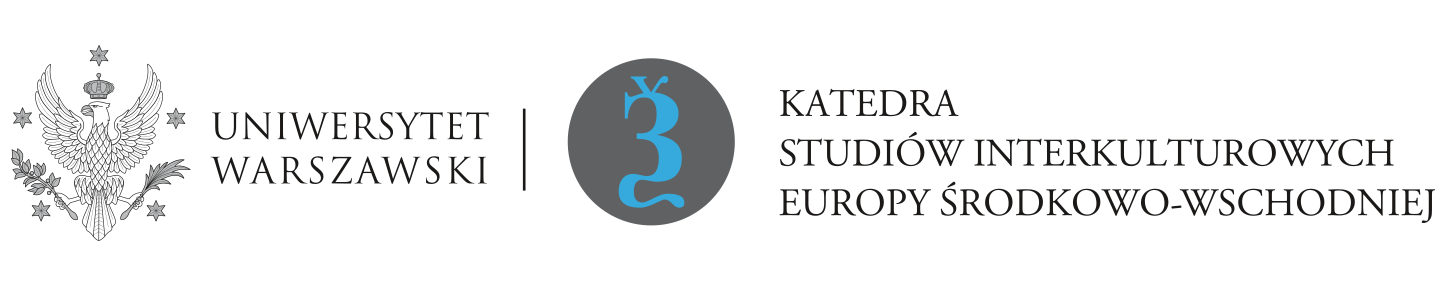 ZGŁOSZENIE UCZESTNIKAMiędzynarodowa konferencja naukowaNa rozdrożu? Wielokulturowość Europy Środkowo-Wschodniej w obliczu wyzwań teraźniejszościWarszawa, 4-5 grudnia 2023Pod Patronatem JM. Rektora Uniwersytetu WarszawskiegoUczestnikUczestnikUczestnikUczestnikUczestnikUczestnikUczestnikUczestnikTytuł/stopień naukowyImię i nazwiskoImię i nazwiskoImię i nazwiskoReferatReferatReferatReferatReferatReferatReferatReferatTytułStreszczenie (max. 150 wyrazów)Udziałstacjonarny stacjonarny zdalnyAfiliacjaAfiliacjaAfiliacjaAfiliacjaAfiliacjaAfiliacjaAfiliacjaAfiliacjaNazwaAdresAdres do korespondencjiAdres do korespondencjiAdres do korespondencjiAdres do korespondencjiAdres do korespondencjiAdres do korespondencjiAdres do korespondencjiAdres do korespondencjiInstytucjaUlica, nr budynkuKod pocztowyMiejscowośćMiejscowośćMiejscowośćNr telefonu (opcjonalnie)e-mail:e-mail:e-mail:Dane do faktury VAT (jeśli jest potrzebna)Dane do faktury VAT (jeśli jest potrzebna)Dane do faktury VAT (jeśli jest potrzebna)Dane do faktury VAT (jeśli jest potrzebna)Dane do faktury VAT (jeśli jest potrzebna)Dane do faktury VAT (jeśli jest potrzebna)Dane do faktury VAT (jeśli jest potrzebna)Dane do faktury VAT (jeśli jest potrzebna)Instytucja/osobaUlica, nr budynkuKod pocztowyMiejscowośćMiejscowośćMiejscowośćNIP